PORTARIA Nº 66/2017Câmara Municipal de Gramado, 27 de outubro de 2017.O Presidente da Câmara de Vereadores de Gramado, Vereador LUIZ ANTONIO BARBACOVI, usando de suas atribuições legais, com fundamento no art. 95, caput, da Lei nº 2.912/2011 (Regime Jurídico Único dos Servidores Públicos do Município de Gramado), e, considerando a solicitação contida no Memorando, subscrito pela servidora DÉBORA GEIB;RESOLVE:Art. 1º Fica concedido 15 (quinze) dias de férias à servidora Débora Geib, ocupante do cargo de Auxiliar de Administração, lotada no Poder Legislativo Municipal, referente ao período aquisitivo de 17/04/2016 a 16/04/2017.Art. 2º A concessão das férias terá início em 20/11/2017 e término no dia 04/12/2017, retornando as atividades no dia 05/12/2017.Art. 3º  Esta Portaria entra em vigor na data de sua publicação.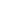 ________________
Luiz Antônio BarbacoviPresidente